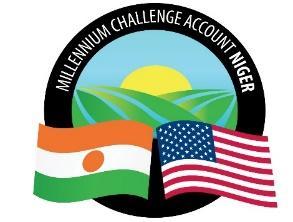 PRESIDENCE DE LA REPUBLIQUEDEMANDE D’INFORMATIONS Sélection d’entreprises/fournisseurs chargés de la mise en œuvre du projet de petite irrigation dans la zone des Basses Terrasses de Sia KouanzaDate de publication :  5 Octobre 2020   Réponses attendues : 15 Octobre 2020 Répondre à : IDUSMCANigerPA@cardno.com avec copie à procurement@mcaniger.neChers fournisseurs potentiels Les États-Unis d’Amérique, agissant par le biais de la Millennium Challenge Corporation (« MCC ») et le Gouvernement du Niger (le « Gouvernement ») ont signé :Un accord de don d’un montant approximatif de 9.8 millions de dollar US dans le cadre du développement du Compact (« Accord 609g ») Un Compact d’assistance au Millennium Challenge Account d’un montant approximatif de 437 millions dollars US (le « Compact ») visant à promouvoir la réduction de la pauvreté et la croissance économique au Niger.Les deux accords de financement sont conjointement appelés (« Financement MCC »)Le Gouvernement, agissant par l’intermédiaire de MCA-Niger, entend appliquer une partie du Financement MCC aux paiements admissibles en vertu du contrat pour lequel la présente Demande d’informations est lancée. Tous les paiements versés par MCA-Niger conformément au contrat proposé seront soumis, à tous égards, aux modalités de l’Accord 609g, du Compact et des documents s’y rapportant, y compris des restrictions sur l’utilisation du Financement MCC et de ses conditions de décaissement. Aucune partie autre que le Gouvernement et MCA-Niger n’obtiendra de droit en vertu de l’Accord 609g et du Compact ou n’aura de droit quelconque relatif aux montants du Financement MCC. Le Compact et ses documents associés peuvent être consultés sur le site Internet de la MCC (www.mcc.gov) et sur le site Internet de MCA-Niger (www.mcaniger.ne).Le gouvernement est représenté dans l'exécution de cette DP par le Millennium Challenge Account du Niger ("MCA-Niger"). Le Programme Compact comprend les deux projets suivants :Le Projet Irrigation et Accès aux Marchés, dont l’objectif est d’augmenter les revenus d’origine rurale par le biais de l’amélioration de la productivité agricole et de l’augmentation des ventes issues de la modernisation de l’irrigation agricole et des systèmes de gestion des inondations, en assurant un accès suffisant aux divers secteurs et marchés existants. Le Projet de Communautés Résilientes au Changement Climatique dont l’objectif est d’augmenter les revenus des familles dépendant de l’agriculture et de l’élevage à petite échelle dans les communes éligibles et sur les axes d’élevage de bétail dans les régions rurales du Niger en améliorant la productivité des exploitations agricoles et des éleveurs, en favorisant le développement durable des ressources naturelles essentielles à la production, en soutenant la croissance des entreprises agricoles et en augmentant les ventes des marchandises ciblées sur les marchés concernés.Le MCA-Niger compte engager des entreprises pour la fourniture et l’installation de systèmes d’irrigation dans la zone des Basses Terrasses de Sia Kouanza (Région de Dosso, Département de Gaya, communes de Tanda et Sambéra) dans le cadre du Projet d’Irrigation et d’accès aux marchés (IMAP). La superficie totale à équiper est estimée à 640 ha, répartis en plusieurs lots. Ces lots seront équipés par unités d’environ 5 ha, de réseaux d’irrigation “goutte-à-goutte” (GAG) ou “californiens”, connectés à des forages (de profondeur inférieure ou égale à 50 m et de débits variables), équipés de pompes solaires. Nous vous contactons, chers fournisseurs potentiels, pour recueillir vos avis/suggestions pour la mise en œuvre dudit projet.  Le délai global des travaux est estimé à 14 mois. Dans ce cadre, le MCA-Niger souhaiterait avoir les réponses aux différentes questions ci-dessous :Il s’agit d’une demande d’informations et non d’un appel d’offres, qui ne doit pas être considérée comme un engagement de la part de MCA-Niger, à émettre une sollicitation ou payer des frais encourus dans la préparation et la soumission de commentaires en réponse à la présente demande d’informations. Veuillez ne pas préparer une offre en réponse à cette demande d’informations. Une réponse à cette demande d’informations ne donnera droit à un quelconque avantage à une firme ou organisation dans la passation de marchés subséquente et ne mettra pas une firme dans une situation de conflit d’intérêt. Les réponses resteront strictement confidentielles. Pour faciliter notre revue et ne pas abuser de votre temps, nous vous prions de limiter, si possible, les réponses à cinq (5) pages au maximum. Les réponses à la présente demande d’informations doivent être rédigées en français ou en anglais. Prière de numéroter chaque page et de façon successive. Veuillez envoyer les réponses à cette demande d’informations par courriel à IDUSMCANigerPA@cardno.com copie à procurement@mcaniger.ne avec comme objet “ Réponse à MCA Niger RFI - Mise en œuvre du projet de petite irrigation Sia-Kouanza–”, au plus tard à la date/heure indiquée plus haut.  Vous recevrez une confirmation électronique accusant réception de votre réponse.  Après soumission des réponses à la demande d’informations, le MCA-Niger peut solliciter un échange individuel avec les répondants pour clarifier davantage les réponses données.   Notez que : (a) MCA-Niger n’envisage pas d’attribuer un contrat sur la base de la présente sollicitation ou payer pour les informations sollicitées. (b) Bien que les mots « offre » et « fournisseur » soient utilisés dans la présente demande d’informations, votre réponse sera uniquement traitée comme une information. Elle ne sera pas traitée comme une offre.(c) La présente requête est émise dans le but de préparer les appels d’offres relatifs à la mise en œuvre du Projet. (d) Des appels à concurrence   pour les prestations ci-dessus énoncées, seront lancés à une date ultérieure. Ces prestations (travaux de forage, fourniture et pose de matériels d’irrigation et de pompage) sont financées dans le cadre du Compact et seront exécutés conformément aux principes, règles et procédures énoncés dans les Directives de passation de marchés de MCC (MCC PPG), disponibles sur le site de MCA-Niger(www.mcaniger.ne.) et sur celui de MCC https://www.mcc.gov/resources/doc/program-procurement-guidelinesMerci de votre appui et intérêt au programme de MCA-Niger. Nous comptons sur votre réponse à la demande d’information. M. Mahamane Annou
Directeur GénéralMCA – NigerBoulevard Mali BeroNiamey – NigerQuestionsRéponses1Êtes-vous intéressé à soumettre une offre quand l’avis public spécifique sera publié ? si non, pourquoi ?▢ oui                       ▢ non 2Si oui dans quels domaines souhaiteriez-vous soumissionner : (i) réalisation de forages ; (ii) fournitures et pose de pompes solaires ; (iii) fourniture et pose de kits d’irrigation (goutte-à-goutte, californiens ou semi-californiens) ; (iv) fourniture et pose des clôtures en grillage métallique▢ forages             ▢ kits d’irrigation            ▢ pompes solaires     ▢ réservoirs surélevés         ▢ clôtures grillagées    3Votre structure a-t-elle ou pourrait-elle raisonnablement disposer de moyens suffisants pour exécuter les prestations dans les délais (moyens financiers, moyens matériels, moyens humains). Justifier vos réponses en précisant ces moyens ?  ▢ oui                       ▢ nonSi « non », préciser la surface que vous pourriez équiper dans les délais.Commentaires :4Concluriez-vous un accord de coentreprise (groupements) pour réaliser ces prestations ? La constitution de groupements capables de réaliser la totalité des prestations demandées, est recommandée. ▢ oui                       ▢ nonCommentaires :5Les entreprises/fournisseurs signeront des contrats sur la base de quantités indicatives. Les quantités à payer seront celles réellement exécutées et constatées par l’Ingénieur. Quelles questions ou préoccupations avez-vous à propos de ce type de contrats ?   6Quels seraient les délais dont vous aurez besoin pour les prestations suivantes de fourniture et installation ? (compte tenu des surfaces à équiper et délais définis ci-dessus)▢ réseau californien sur 5 ha:….. jours calendaires▢ 5 ha de GAG: … jours calendaires▢ 200 kits de 2500 m2 de GAG: … jours calendaires▢ 200 kits de 2500 m2 de “californien”: … jours calendaires▢ 400 pompes solaires de 4 kw….  Jours calendaires▢ PVC (6 pouces et 8 pouces) pour tubage d’un forage: … jours calendaires▢ forage en PVC de 50 m de profondeur (diamètre 8 à 12 pouces)  : … jours calendaires7Avez-vous une préférence pour un mode de paiement donné pour ce type de services8Préciser la nature du service après-vente (SAV) inclus dans vos offres, par nature d’équipement demandé :Forage,Kit de pompage,Réseau GAG,Réseau californien.9Quelles suggestions, commentaires recommandations par rapport à cette activité avez- vous à faire ?